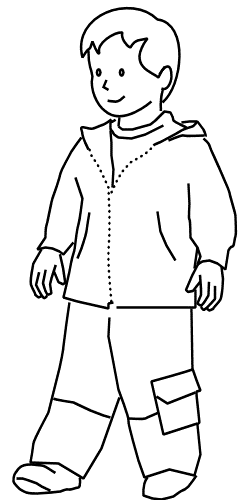 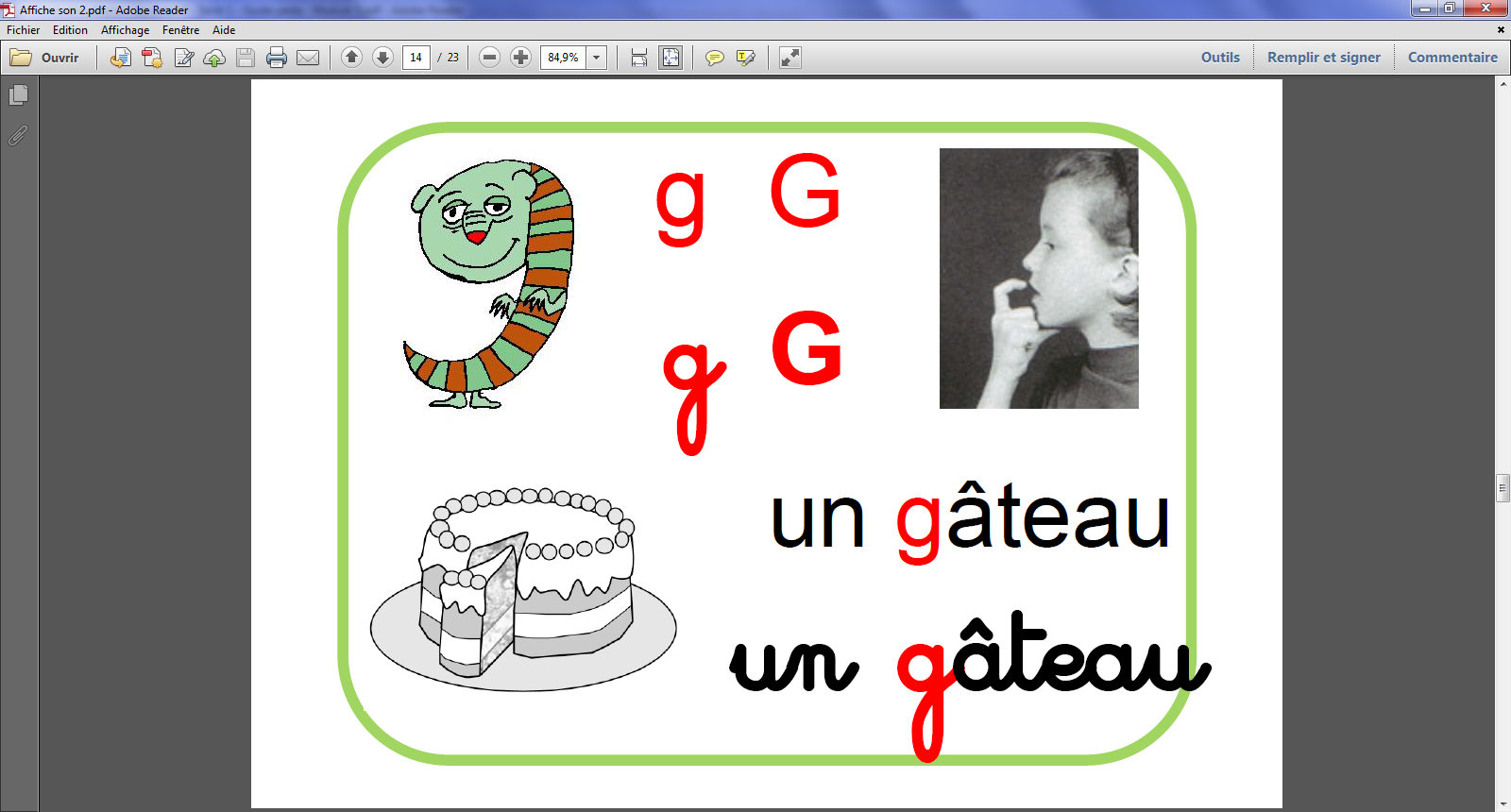 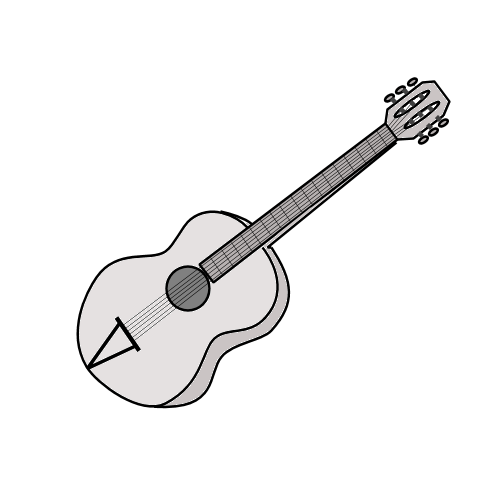  gu   go   gou   gon   goi    ga   gan  gai   gau  gra  gli gue    gui    guy    gue   gué  guè    guê   gueau         go  gou  goi  ga  gan  gue  gui  gué  guè  gro  glu un gant - un gâteau – regarder – une gomme – gros - un escargot – glisser – un guépard – guider – une guirlande – des guêpes – guéri – une  bagueLe glaçon fond et goutte sur Gustave.Hugue n’aime pas le gâteau aux légumes.Avec ses griffes, le guépard se gratte la langue. 